International Public Management Network 2017 Conference16th-18th Aug 2017, Shanghai, ChinaTheme: Reform, Innovation and Governance: Improving Performance and Accountability in Changing TimesHost: School of International and Public Affairs, Shanghai Jiao Tong University China Institute of Urban Governance, Shanghai Jiao Tong UniversityCenter for Reform, Innovation and Governance, Shanghai Jiao Tong UniversityDate: August 16-18, 2017Venue: KoGuan Law School Building, Shanghai Jiao Tong University, Xuhui Campus, 1954 Huashan Rd., Xuhui District, Shanghai, China, 200030 - Hotel Reservation: Shanghai Tianping Hotel, No.185 Tianping Road, Xuhui District, Shanghai(上海市徐汇区上海天平宾馆天平路185号)Programme OverviewWednesday, August 16, 201715:30-18:30 p.m. Registration at Tianping Hotel18:30-20:30 p.m. Welcome Dinner at Tianping Hotel, 3rd Floor (Buffet)Thursday, August 17, 201708:00a.m. Meet at the Hotel Lobby and Walk to the Campus Together08:00-08:30a.m. Registration, 2nd Floor, KoGuan Law School Building08:30-10:40a.m. Opening Ceremony & Keynote Address, Room 208 (East Conference Hall), KoGuan Law School Building10:40-11:00 a.m. Tea Break (include group photo taking), 2nd Floor, KoGuan Law School Building 11:00-12:30 a.m. Parallel Session I               Break-Out Sessions				  1a: Room 202, KoGuan Law School Building				  1b: Room 204, KoGuan Law School Building				  1c: Room 205, KoGuan Law School Building12:30 -13:45p.m. Lunch at SAIF Canteen (2nd Floor, Buffet)13:45-15:30p.m. Parallel Session II				  Break-Out Sessions2a: Room 202, KoGuan Law School Building				  2b: Room 204, KoGuan Law School Building				  2c: Room 205, KoGuan Law School Building15:30-15:45 p.m. Tea Break, 2nd floor, KoGuan Law School Building15:45-17:15p.m.Parallel Session III 				 Break-Out Sessions3a: Room 202, KoGuan Law School Building				 3b: Room 204, KoGuan Law School Building				 3c: Room 205, KoGuan Law School Building17:15-18:15p.m. IPMN Board Meeting (Room 202, Open to all conference attendants)18:30-20:30 p.m. Reception, Faculty Club, SJTU Friday, August 18, 20179:00-10:30a.m. Parallel Session IVBreak-Out Sessions4a: Room 202, KoGuan Law School Building				 4b: Room 204, KoGuan Law School Building				 4c: Room 315, KoGuan Law School Building10:30-10:50   Tea Break, 2nd floor, KoGuan Law School Building10:50-12:00p.m. Open Discussion& Closing Ceremony              Room 202, KoGuan Law School Building12:10-13:30p.m. Lunch at SAIF Canteen (2nd Floor, Buffet)13:30-16:30p.m. Social Programme: Site Visit to the Administrative Citizen’s Service Center in Shanghai’s Xuhui District (Special Registration Required at the Hotel Registration) Committee Chairs: Jiannan Wu Distinguished Professor, Shanghai Jiao Tong University Email: jnwu@sjtu.edu.cn Clay Wescott President, International Public Management Network Email: clay.wescott@gmail.com Academic Committee:Detailed Conference AgendaWednesday, August 16, 201715:30-18:30 p.m. RegistrationVenue: Shanghai Tianping Hotel Lobby18:30-20:30 p.m. Welcome Dinner at Shanghai Tianping HotelVenue: 3rd floor, Shanghai Tianping HotelHost: Bangcheng LiuVice Dean, School of International and Public AffairsShanghai Jiao Tong UniversityWelcome Address:Jiannan WuDistinguished Professor, Executive Vice Director, China Institute of Urban Governance Director, Center for Reform, Innovation and GovernanceShanghai Jiao Tong UniversityClay WescottPresident of IPMNThursday, August 17, 201708:00-08:30a.m. Registration Venue: 2nd floor, KoGuan Law School Building, SJTU8:30-10:40a.m. Keynote AddressVenue: Room 208 (East Conference Hall)Host: Jiannan Wu Distinguished Professor, Executive Vice Director, China Institute of Urban Governance Director, Center for Reform, Innovation and GovernanceShanghai Jiao Tong UniversityKeynote Address:Unleashing Change in GovernmentSpeaker: Steven J. Kelman, Weatherhead Professor of Public Management,  Kennedy School of Government, Harvard UniversityIs There a Nordic Model of Administrative Reform?Speaker: Per Lægreid, Professor at the Department of Administration and Organization theory, University of BergenPublic Service Innovation: Towards a TypologySpeaker: Richard M. Walker, Professor, City University of Hong Kong10:40-11:00 a.m. Tea Break(including group photo taking)Venue: 2nd floor, KoGuan Law School Building11:00-12:30 p.m. Parallel Session ISub-theme1a: How to Implement Reform Strategies of State and Local AuthoritiesVenue: Room 202, KoGuan Law School BuildingModerator: Hon Chan (City University of Hong Kong)Discussant: Xufeng Zhu (Tsinghua University)Implementing Governance Reform in China: A Comparative Study of Environmental Service Organization Reform in Chengdu and GuangzhouXueyong Zhan (Hong Kong Polytechnic University)Devolution: A reality or rhetoric Case of 2001 Devolution in Environmental Protection Departments, PakistanZahra Paul (University of the Punjab)20 Years After Handover: A Review of Public Management Reform In Hong KongRichard Lui (Tianda Institute, Hong Kong)Local Government Reform in Pakistan: Past, Present and FutureAyesha Hanif (University of the Punjab)Sub-theme1b: How to Promote Innovations in Public and Private SectorsVenue: Room 204, KoGuan Law School BuildingModerator: Richard M. Walker (City University of Hong Kong)Discussant: Lei Guo (Tongji University)What Drives Government Innovativeness?: Evidence from the US StatesBin Chen (Baruch College/CUNY), Liang Ma (Renmin University of China)How smart can government be? – Discussing the potential of smart technologies for public administrationKuno Schedler, Ruth Frischknecht, Ali Asker Gündüz (University of St.Gallen)Spatial Patterns and Determinants of Local Sustainability Experimentation in China during 2006-2010: A Spatial Econometric AnalysisJie Wang (Tsinghua University), Yue Guo(Beijing Normal University)Public provision by the private sector: a four country comparison of emergency ambulance servicesAlex Murdock (London South Bank University)Sub-theme1c: How to Improve Governance through Reform and InnovationVenue: Room 205, KoGuan Law School BuildingModerator: Per Lægreid (University of Bergen)Discussant: Fanrong Meng (Xi'an Jiaotong University)Innovation, Governance and Reform of Development PartnershipsClay G. Wescott (President, International Public Management Network)Spatial production and governance of urban agglomeration in China 2000-2015: Yangtze River Delta as a caseChao Ye (East China Normal University)A Cross-country Study of Communications Regulators from Taiwan, South Korea, Japan, Singapore, People Republic of China, and MalaysiaKuo-Tai Cheng (National Tsing Hua University)Environmental Target-setting and the Adoption of Policy Tools with Spatial Spillover Effects: Evidence from Mainland ChinaPan Zhang, Jiannan Wu (Shanghai Jiao Tong University)12:30 -13:45p.m. Lunch at SAIF Canteen (2nd Floor)13:45-15:30p.m. Parallel Session IISub-theme2a: How to Implement Reform Strategies of State and Local AuthoritiesVenue: Room 202, KoGuan Law School BuildingModerator: Tom Christensen (University of Oslo)Discussant: Yan Bo (Xi'an Jiaotong University)Public-Private Differences with incentive structures: A laboratory experiment of work motivation and performanceJin Lee, Richard M. Walker (City University of Hong Kong)A Tale of Two Cities: How Smog Crisis Influence Public Acceptance towards Congestion Charge Policy--Learning from Beijing and ShanghaiLingyi Zhou, Yixin Dai (Tsinghua University) “Where There’s a Reform Process, There’s Performance”: Does This Reflect Reality ? The Experience of Managerial Reform in French Public Universities Roula Masou (ESSCA School of Management)Sub-theme2b: How to Promote Innovations in Public and Private SectorsVenue: Room 204, KoGuan Law School BuildingModerator: Alex Murdock (London South Bank University)Discussant: Kilkon Ko (Seoul National University)Multiple Mechanisms of Innovation Diffusion in ChinaXufeng Zhu (Tsinghua University)Beyond bureaucracy: The Effects of Environmental Policy Experimentation on Citizens' Environmental Awareness in Urban China Yue Guo(Beijing Normal University), Jie Wang (Tsinghua University)Governing innovation networks: Findings from a case study in NanjingYanwei Li (Nanjing Normal University) Sub-theme2c: How to Improve Governance through Reform and InnovationVenue: Room 205, KoGuan Law School BuildingModerator: Carmine Bianchi (University of Palermo)Discussant: Liang Ma (Renmin University of China)Background and Career Trajectories of Political and Administrative Elite: The Case of Russia and Japan.Alexander Kotchegura (Russian University of Peoples` Friendship, RUDN)Performance management in the public sector: A case study of Vietnam as a transitional countryTai Anh Vu (Victoria University of Wellington)How to Improve the Work Engagement of Basic Level Civil Servants? Evidence from Mainland ChinaHuan Wang, Fanrong Meng, Sihan Li (Xi'an Jiaotong University)Corporate Governance and Transparency in Spanish Central Government AgenciesVicente Pina, Lourdes Torres (University of Zaragoza, Spain)15:30-15:45 p.m. Tea Break15:45-17:15p.m. Parallel Session IIISub-theme3a: How to Implement Reform Strategies of State and Local AuthoritiesVenue: Room 202, KoGuan Law School BuildingModerator: M. Jin Lee (City University of Hong Kong)Discussant: Yue Guo(Beijing Normal University)Decentralization, Incentives, and Tax Enforcement   Junxue Jia, Yongzheng Liu, Siying Ding (Renmin University of China)Does the Land Financing Inhibit Regional Innovation? Preliminary Empirical Evidence from ChinaBo Yan (Xi'an Jiaotong University), Jiannan Wu (Shanghai Jiao Tong University)External Perturbation, Institutional Contradictions, and Change Entrepreneurship in Local Government Reforms in Authoritarian ChinaZhenjie Yang (Zhongnan University of Economics and Law)The Province-Managing-County Reform and County-level Urbanization: An Empirical Analysis on Panel Data of Shaanxi ProvinceJia Liu (Shaanxi Normal University), Yanru Huang, Bo Yan (Xi'an Jiaotong University)Sub-theme3b: How to Improve Governance through Reform and InnovationVenue: Room 204, KoGuan Law School BuildingModerator: Yijia Jing (Fudan University)Discussant: Tang Tian (Florida State University)Institutional Development and Budgetary Outcome: The case of Hong KongHanyu Xiao (City University of Hong Kong)Changing Intergovernmental Relationship and Administrative Reforms: the case of ChinaRuiliang Zhang (Renmin University of China)The Impact of Institutional Development on Environmental SpendingJingyuan Xu (City University of Hong Kong) The Impact of Institutional Development on Social Welfare SpendingChenlin Zhao (City University of Hong Kong)Sub-theme3c: How to Improve Governance through Reform and InnovationVenue: Room 205, KoGuan Law School BuildingModerator: Kuno Schedler (University of St.Gallen)Discussant: Yixin Dai (Tsinghua University)Crisis Management Capacity in Central Government: the Perceptions of Civil Servants in NorwayTom Christensen (University of Oslo), Per Lægreid (University of Bergen)Resource Dependence and Efficiency of Quasi-Governmental InstitutionsKilkon Ko , Daejoon Kim, Yeyoung Lee ( Seoul National University)Using Financial Management Information Systems (FMIS) for Fiscal Control: Applying a Risk-Based Approach for Early Results in the Reform Process.Clay G. Wescott (President, International Public Management Network)Understanding inter-organisational relationships in public-private partnerships: A study of educational PPPs in PakistanSidra Irfan (University of the Punjab)17:15-18:15p.m. IPMN Board Meeting (Open to all conference attendants)Venue: Room 202, KoGuan Law School Building18:30-20:30 p.m. ReceptionVenue: Faculty Club, SJTUFriday, August 18, 20179:00-10:30a.m. Parallel Session IVSub-theme4a: How to Implement Reform Strategies of State and Local AuthoritiesVenue: Room 202, KoGuan Law School BuildingModerator: Chao Ye (East China Normal University)Discussant: Xueyong Zhan (Hong Kong Polytechnic University)Does Environmental Protection Interview Really Matter to Air Pollution Control: A Multiple-Case Study from ChinaJiannan Wu, Jing Wen, Zhao Qin, Fanrong Meng (Shanghai Jiao Tong University)Same bed, different dreams?: Structural and functional integration of central government agencies in ChinaLiang Ma (Renmin University of China), Tom Christensen (University of Oslo)Vertical Management Reform in Environmental System in China: Progress, Conditions and ProspectsFanrong Meng, Zitao Chen (Xi'an Jiaotong University)IPMR and Public Management: The next 18 years?Stephen Barber, Alex Murdock (London South Bank University)Sub-theme4b: How to Improve Governance through Reform and InnovationVenue: Room 204, KoGuan Law School BuildingModerator: Alexander Kotchegura (Russian University of Peoples` Friendship, RUDN)Discussant: Bin Chen (Baruch College/CUNY)Network Governance and Effectiveness on Renewable Energy Integration: A Comparative Case Study on Power Transmission Networks in the United StatesTang Tian (Florida State University)When Public-Private Partnerships Meet Financial Stress: Process and Choice in Restructuring Road Infrastructure VenturesYin Wang (Shanghai University of Finance and Economics)Can “Learned Helplessness” Theory Explain Negative Attitudes Among Public Personnel Towards- New Public Management Reforms?: A Case Study In Turkish Health SectorHamza Ates (Istanbul Medeniyet University, Turkey)The discretion of local governments in implementing central government' mandates: the case of environmental information transparency in ChinaRui Zhao, Haitao Yin, Feng Wang, Junxiu Sun (Shanghai Jiao Tong University & Shanghai University of Finance and Economic)Sub-theme4c: How to Improve Governance through Reform and InnovationVenue: Room 315, KoGuan Law School BuildingModerator: Kilkon Ko (Seoul National University)Discussant: Richard Lui (Tianda Institute, Hong Kong)Targets Heterogeneity, Ambiguity-Conflict and Policy Implementation: The Effect of Ownership on China’s Corporate Employee Pension Policy ImplementationLei Guo (Tongji University)A Dynamic and Outcome-based Collaborative Approach to Crime Prevention: The Case of MalaysiaCarmine Bianchi (University of Palermo)Performance Assessment, Public Participation, or Both? Evidence from Environmental Protection across Chinese ProvincesJiannan Wu, Mengmeng Xu, Pan Zhang (Shanghai Jiao Tong University)A Study on the Distribution Pattern of Supervision Policies About Online Car-Hailing Services and Taxi in China--Based on the Analysis of Evolutionary Game ModelXintao Li (Tianjin University)10:30-10:50 Tea Break 10:50-11:30 Open DiscussionVenue: Room 202, KoGuan Law School BuildingModerator: Clay G. Wescott (President, International Public Management Network)- Publishing in IPMJ Steven J. Kelman (Harvard University)- Publishing in IPMR Alex Murdock (London South Bank University)- The Future of IPMN All the Participants11:30-12:00 Closing CeremonyVenue: Room 202, KoGuan Law School Building Moderator: Kuno Schedler (Professor, University of St.Gallen)Closing RemarksClay G. Wescott (President, International Public Management Network)Jiannan Wu (Professor, Shanghai Jiao Tong University)12:10-13:30 p.m. Lunch at SAIF Canteen (2nd Floor)13:30-16:00p.m. Social Programme: Site Visit to the Administrative Citizen’s Service Center in Shanghai’s Xuhui District (Special Registration required at the Hotel Registration)General InformationModerator: Each session will have a moderator, who ensures smooth procedures. Please have a look at the programme to check if you are moderating a session.Discussant: Every paper receives an oral feedback from the discussant for their papers and presentation. Please also have a look at the programme to check if you are a discussant of a session.Programme: We will provide you with a hard copy of the programme at the reception.Dress Code: Casual for all events.Parallel Session Agenda: Each session consists of 3-4 presentations moderated by the moderator. Each gives a presentation about 15 minutes on their paper. The moderator is responsible for the introduction of each presenter, as well as the timing of each presentation and the following discussion. After all the presentation finish, the discussant will make comments on each paper for a total of 15 minutes and followed by a 15-30 minutes open discussion with all the presenters. Hotel Reservation:We have reserved Shanghai Tianping Hotel(上海天平宾馆, Address: No.185 Tianping Road, Xuhui District, Shanghai), which is a close hotel to our Xuhui Campus(Address: 1954 Huashan Road, Shanghai, China, 200030) for the stay of our authors(Conference Period: 16th, 17th, 18th, 3 nights). You can find more information about the hotel online here: (http://www.tianpinghotel.com/en_US/index.html ). Please note that we have reserved one standard room for each paper, since we will only cover the accommodation for one of the authors. Directions & Transportations:From Shanghai Pudong International Airport to Shanghai Tianping HotelSuggested Transportation: Taxi takes about 50 minutes (47km, 30miles) without traffic, costs about 180 RMB (around 30 USD)From Shanghai Hongqiao International Airport to Shanghai Tianping HotelSuggested Transportation: Taxi takes about 30 minutes (17km, 10mile) without traffic, costs about 55 RMB (around 9 USD)From Shanghai Hongqiao Train Station to Shanghai Tianping HotelSuggested Transportation: Taxi takes about 30 minutes (14.4km, 9mile) without traffic, costs about 50 RMB (around 9 USD); You can also take Metro Line 10 from Hongqiao Railway Station stop to the Shanghai Jiao Tong University stop, which will take about 38 minutes including 13 minutes walk from Shanghai Jiao Tong University to Shanghai Tianping Hotel.Reminder: You can also download a DiDi Chuxing App (Chinese version of Uber) in your smart phone to book a taxi to pick you up at the airport. You need to register an account and link your credit card to your account before making the reservation.Learn more about School of International and Public Affairs:Website: http://www.cpe.sjtu.edu.cn/ Learn more about China Institute of Urban Governance:Website: http://ciug.sjtu.edu.cn/ To Explore More about the Great City, Shanghai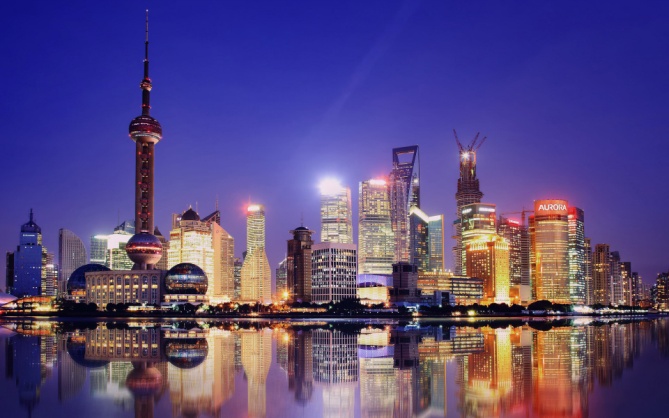 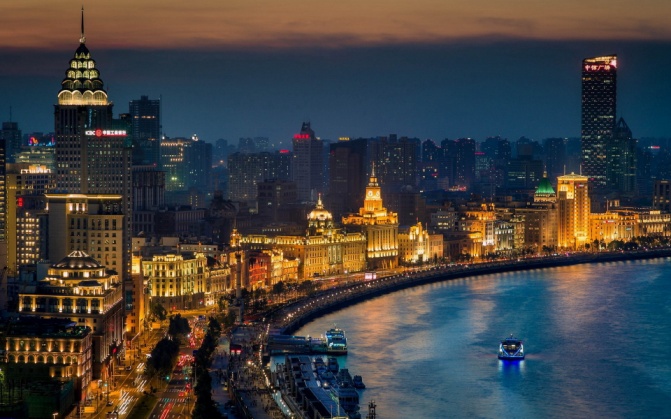 Shanghai Taxi Info: https://www.tripadvisor.com/Travel-g308272-c82538/Shanghai:China:Taxis.In.Shanghai.html Shanghai Maps: http://www.shanghaihighlights.com/shanghai-map Shanghai Subway Map:http://www.shanghaihighlights.com/image/shanghai-map/shanghai-subway-map-2.jpgTo Explore More about Shanghai Jiao Tong University:Shanghai Jiao Tong University Website: http://en.sjtu.edu.cn/ Campus Virtual Tour (3D maps): http://3dcampus.sjtu.edu.cn/en/index_EN.htm Old Buildings in the Xuhui Campus: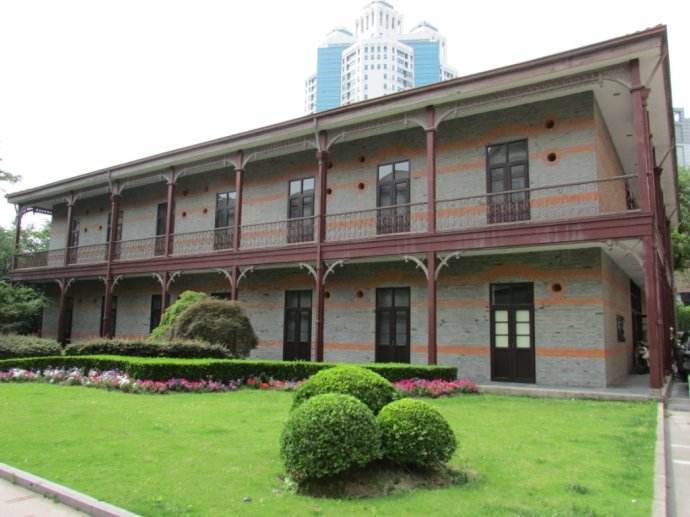 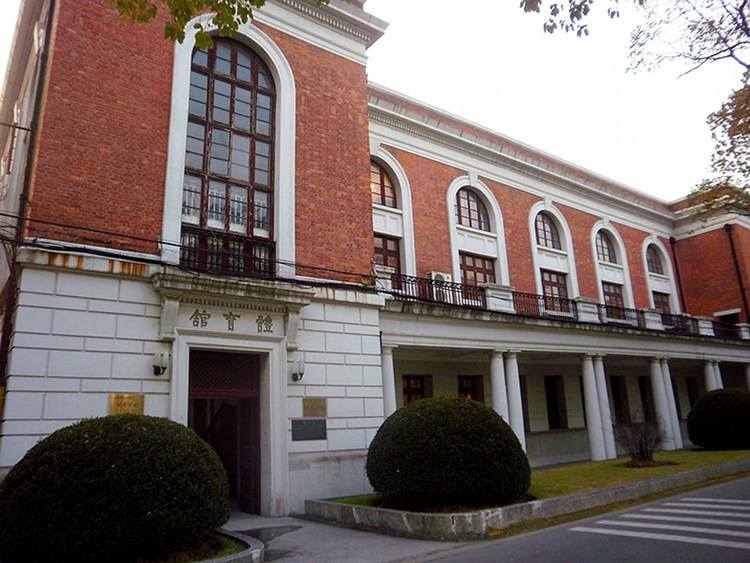 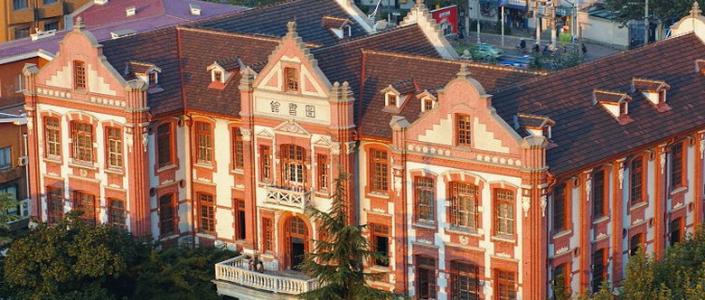 上海交通大学徐汇校区示意图(SJTU Xuhui Campus Map) 上海交大徐汇校区到天平宾馆路线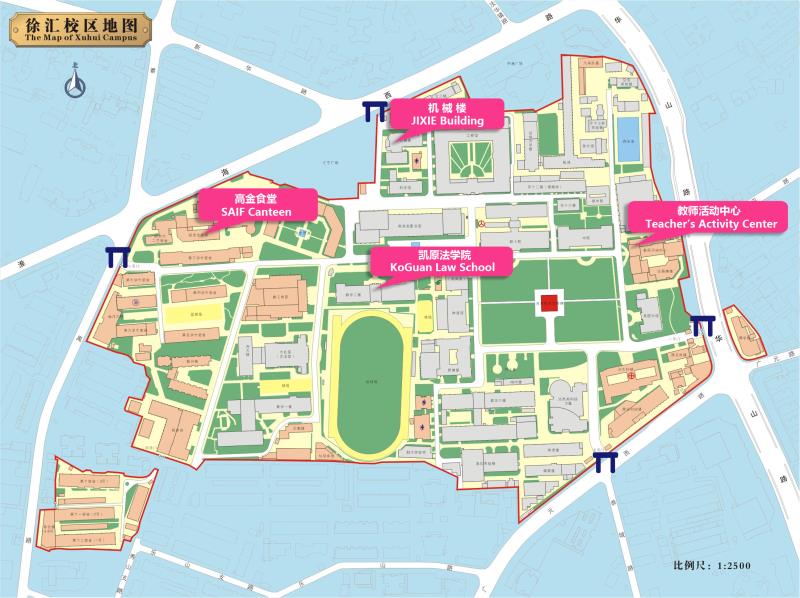 （From the Xuhui Campus to Shanghai Tianping Hotel）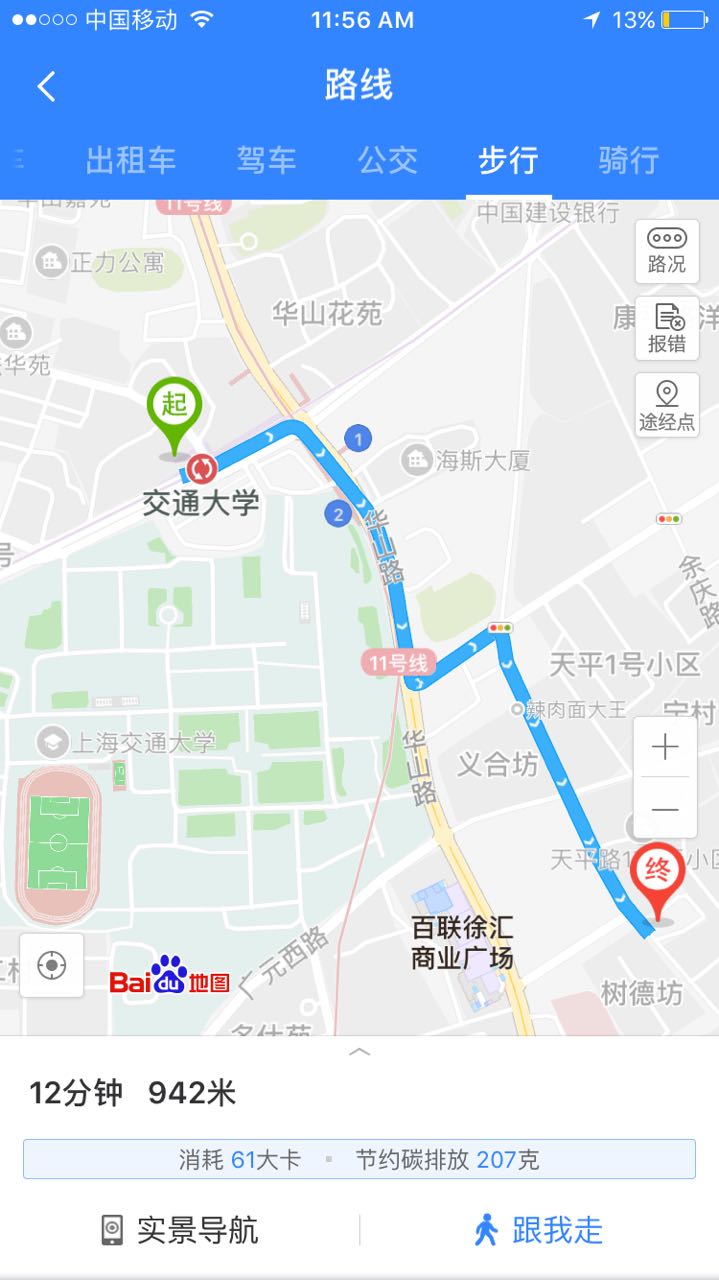 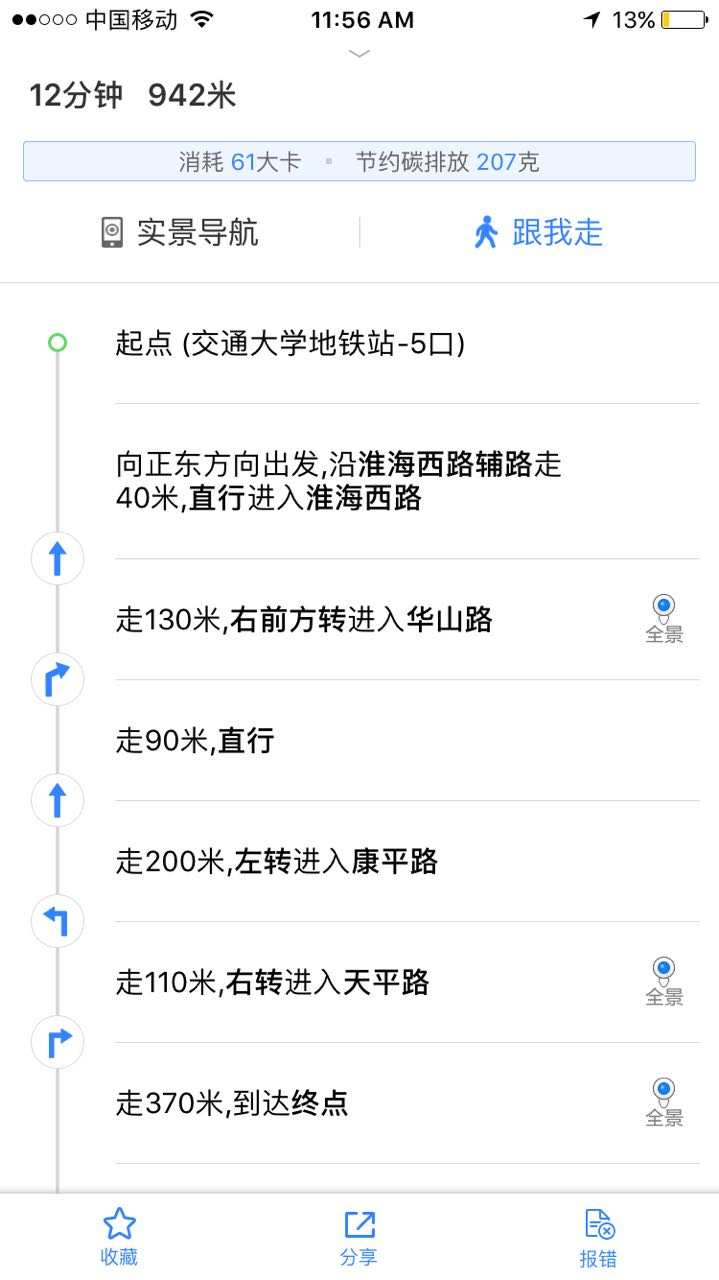 上海轨道交通网络示意图(Shanghai Metro Network Map)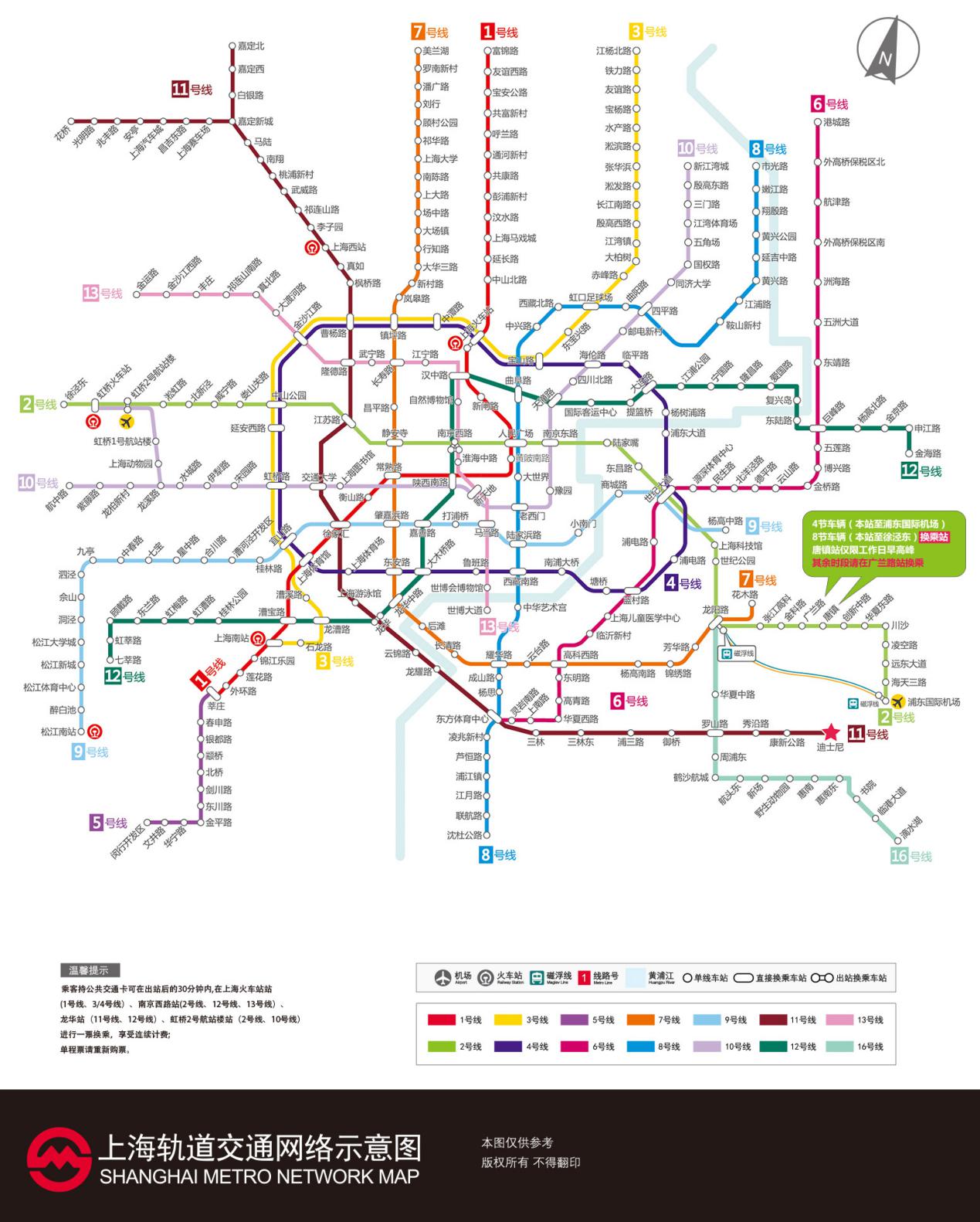 Chan, HonCity University of Hong KongChoi, HeungsukKorea UniversityEar, SophalOccidental CollegeIm, TobinSeoul National UniversityJing, YijiaFudan UniversityKelman, StevenHarvard UniversityKotchegura, AlexanderRussian University of Peoples` Friendship, RUDNLægreid, PerUniversity of BergenLiu, BangchengShanghai Jiao Tong UniversityMoon, M. JaeYonsei UniversityMurdock, AlexLondon South Bank UniversityPodger, AndrewAustralian National UniversityRiccardo, MussariUniversity of SienaRoberts, AlasdairUniversity of MissouriRoberts, NancyNaval Post Graduate SchoolSchedler, KunoUniversity of St GallenThompson, FredWillamette UniversityWalker, RichardCity University of Hong KongWang, WenRutgers University-NewarkWright, Bradley E．University of GeorgiaWu, XunHong Kong University of Science and TechnologyYang, KaifengChina Renmin UniversityYang, YonghengTsinghua UniversityZhao, Zhirong JerryMinnesota UniversityZhu, XufengTsinghua University